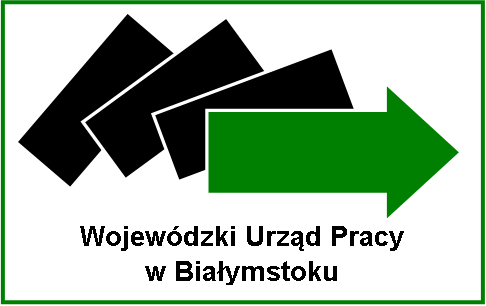 FORMULARZ APLIKACYJNYDO KONKURSU Kwalifikacje drogą do zatrudnienia – dobre praktyki w zakresie aktywizacji zawodowej osób bezrobotnych w woj. podlaskim, ze szczególnym uwzględnieniem osób zamieszkujących na wsiJa niżej podpisany/a oświadczam, że:- jestem upoważniony/a do reprezentowania powiatowego urzędu pracy,- wyrażam zgodę na przetwarzanie moich danych osobowych zawartych w powyższym formularzu w celu realizacji konkursu „Kwalifikacje drogą do zatrudnienia – dobre praktyki w zakresie aktywizacji zawodowej osób bezrobotnych w woj. podlaskim, ze szczególnym uwzględnieniem osób zamieszkujących na wsi” zgodnie z przepisami ustawy z dnia 29 sierpnia 1997 roku o ochronie danych osobowych (DZ. U. 2016 poz. 922), -przyjmuję do wiadomości, że:- administratorem tak zebranych danych osobowych jest: Wojewódzki Urząd Pracy                  w Białymstoku, ul. Pogodna 22, 15-354 Białystok, dane są zbierane i przetwarzane przez Wojewódzki Urząd Pracy w Białymstoku ul. Pogodna 22,15-354 Białystok celem realizacji   ww. konkursu,-  mam prawo wglądu/dostępu do treści swoich danych oraz ich poprawiania, - podanie danych jest dobrowolne, jednak odmowa ich podania w formularzu jest równoznaczna z brakiem możliwości oceny formularza i udziału w konkursie.….…………...…………………………………………...............     data i podpis/pieczęć osoby upoważnionejINFORMACJA O WNIOSKODAWCYNazwa i adres urzędu INFORMACJA O WNIOSKODAWCYOsoba reprezentująca urząd/tel. kontaktowyOGÓLNE INFORMACJE DOT. ZGŁASZANEJ DOBREJ PRAKTYKIOGÓLNE INFORMACJE DOT. ZGŁASZANEJ DOBREJ PRAKTYKIOGÓLNE INFORMACJE DOT. ZGŁASZANEJ DOBREJ PRAKTYKINAZWA/TYTUŁ ZGŁASZANEJ PRAKTYKI CEL/CELE ZGŁASZANEJ PRAKTYKIKrótka charakterystyka/ osób objętych wsparciem/liczba osób/obszar realizacjiCZAS TRWANIA  OPIS ZGŁASZANEJ DOBREJ PRAKTYKI OPIS ZGŁASZANEJ DOBREJ PRAKTYKI OPIS ZGŁASZANEJ DOBREJ PRAKTYKIOPIS ZGŁASZANEJ PRAKTYKI, w tym:efekty stosowanych działań, współpraca z pracodawcami i z partnerami lub środowiskami,skuteczność działań,inne wartościowe działania, (szczegółowe kryteria oceny praktyki określa Załącznik  do Regulaminu Konkursu)